[Name]’s Weekly Timetable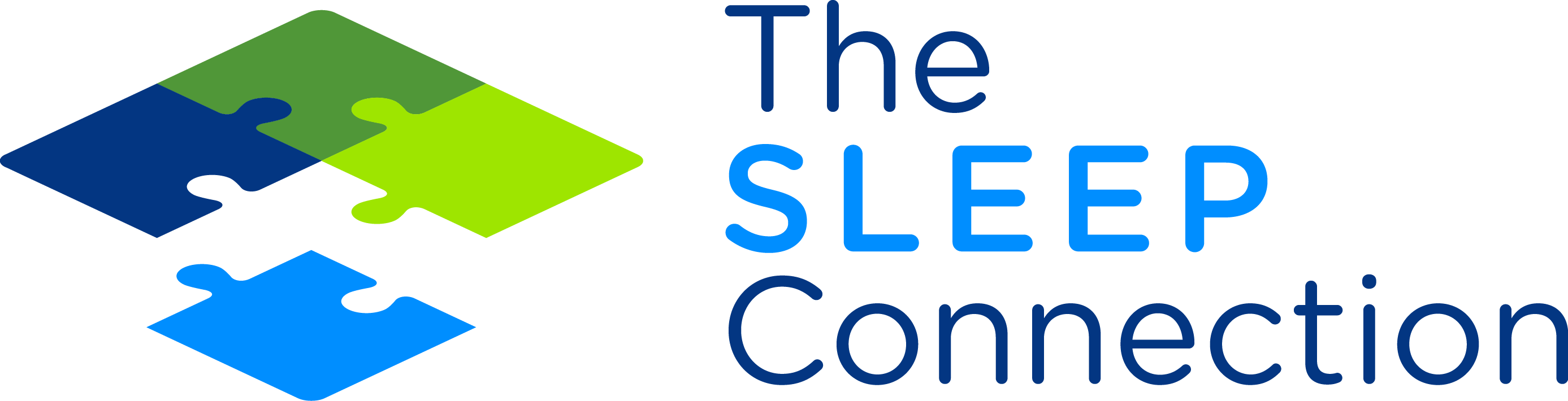 Monday Tuesday  Wednesday Thursday Friday Saturday Sunday 6:00 am:307:00 am:308:00 am:309:00 am:3010:00 am:3011:00 am:3012:00 pm:301:00 pm:302:00 pm:303:00 pm:304:00 pm:305:00 pm:306:00 pm:307:00 pm:308:00 pm:309:00 pm:3010:00 pm